BOLU ABANT İZZET BAYSAL ÜNİVERSİTESİ REKTÖRLÜĞÜNE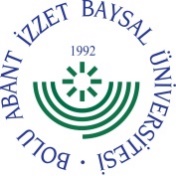         		       ……/……/20…YÖK tarafından yayınlanan Yabancı Dil Eğitimi için Yurtdışına Gönderilecek Öğretim Elemanlarına Yabancı Dil Kurs Giderlerinin Desteklenmesi Amacıyla Burs Verilmesine İlişkin Usul ve Esaslar kapsamında ekte bilgi ve belgelerini sunduğum YÖK-Yabancı Dil Eğitim Bursu başvurumun değerlendirilmesini arz ederim.							                      Ad - SoyadİmzaEk 1. YÖK-Yabancı Dil Eğitim Bursu Başvuru FormuEk 2. Akademik Faaliyet Puan TablosuEk 3. Başvuru İçin Gerekli Belgeler